Publicado en 38730 el 03/08/2017 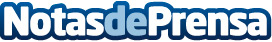 Cuatro de cada 10 turistas de La Palma repiten su visitaLa isla canaria de La Palma, una de las tres menores del archipiélago junto a La Gomera y El Hierro, es conocida como La Isla Bonita, declarada por la UNESCO en el año 2002 como Reserva mundial de la Bioesfera. Alberga una gran variedad de actividades y paisajes naturales y volcánicos que se adaptan a cualquier viajero. Desde los amantes de la playa y el sol, pasando por los aventureros y deportistas y alcanzando a los más intrépidos… Datos de contacto:Villa Valentina+34 691161304Nota de prensa publicada en: https://www.notasdeprensa.es/cuatro-de-cada-10-turistas-de-la-palma-repiten Categorias: Viaje Canarias Turismo Emprendedores Otros deportes Patrimonio http://www.notasdeprensa.es